ANEXO II FORMULARIO DE QUEJA DATOS DEL USUARIO QUE FORMULA LA QUEJA Nombre (Persona Natural): _______________________________________________Documento de Identidad: ________________________________________________Dirección donde se harán llegar las notificaciones: _____________________________________________________________________Nombre del representante (Persona Jurídica): _____________________________________________________________________Documento de Identidad: ________________________________________________Dirección donde se harán llegar las notificaciones: _____________________________________________________________________DATOS DEL RECLAMO Entidad radiodifusora: ___________________________________________________Servicio: _____________________________________________________________________Medio por el cual se presenta el reclamo: _____________________________________________________________________Escrito: ______________________________________________________________Teléfono: _____________________________________________________________Correo electrónico: _____________________________________________________Página web: ___________________________________________________________ DESCRIPCIÓN DEL HECHO DE INCUMPLIMIENTO DEL CÓDIGO DE ÉTICA (Especificar el hecho de incumplimiento del Código de Ética, día y hora) ____________________________________________________________________________________________________________________________________________________________________________________________________________________________________________________________________________________Fecha: _________________Firma 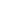 * Se adjuntará copia del documento que acredita la representación. 